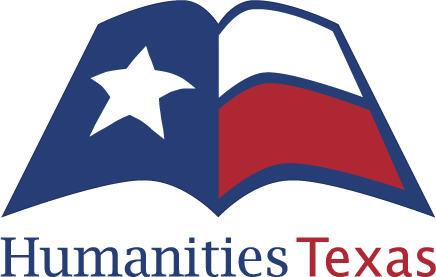 REVISED BUDGET SUMMARYSIGNATURE:Organization:Project Title:CategoryHTx RequestCost-SharingCost-SharingTotalsCategoryHTx RequestCashIn-kindTotalsPersonnelConsultants/HonorariaTravelSuppliesPromotionEvaluationHTx Exhibition RentalIndirect CostsOtherTOTALSAttach a Detailed Budget after this page
(Click here for a Detailed Budget template)Authorizing Official:Date: